New Consultant Training Calls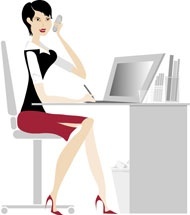 Be sure to call in to all six of our New Consultant Training Calls!  They are pre-recorded, so you can call around your schedule!!Training Call Number: (641) 715-3800; Access Code: 49429#After entering access code you will enter the extension you want to listen to. Choose from extensions 2 through 7.Ext 2. New Consultant Welcome-Premier Club Director, Dana AndrewsExt 3. Money Management-Sr. Director, Teresa M. Sykola Ext 4.  Skin Care Class-Cadillac Director, Rachel NaylorExt 5. Team Building-National Sales Director, Somer FortenberryExt 6. Image and the Career Path-Future Exec. Cadillac Director, Kimberly PerkinsExt 7. What is Possible in Your First Year in Business?!-Future Exec. Cadillac Director, Lesley Speas